Sechenov.com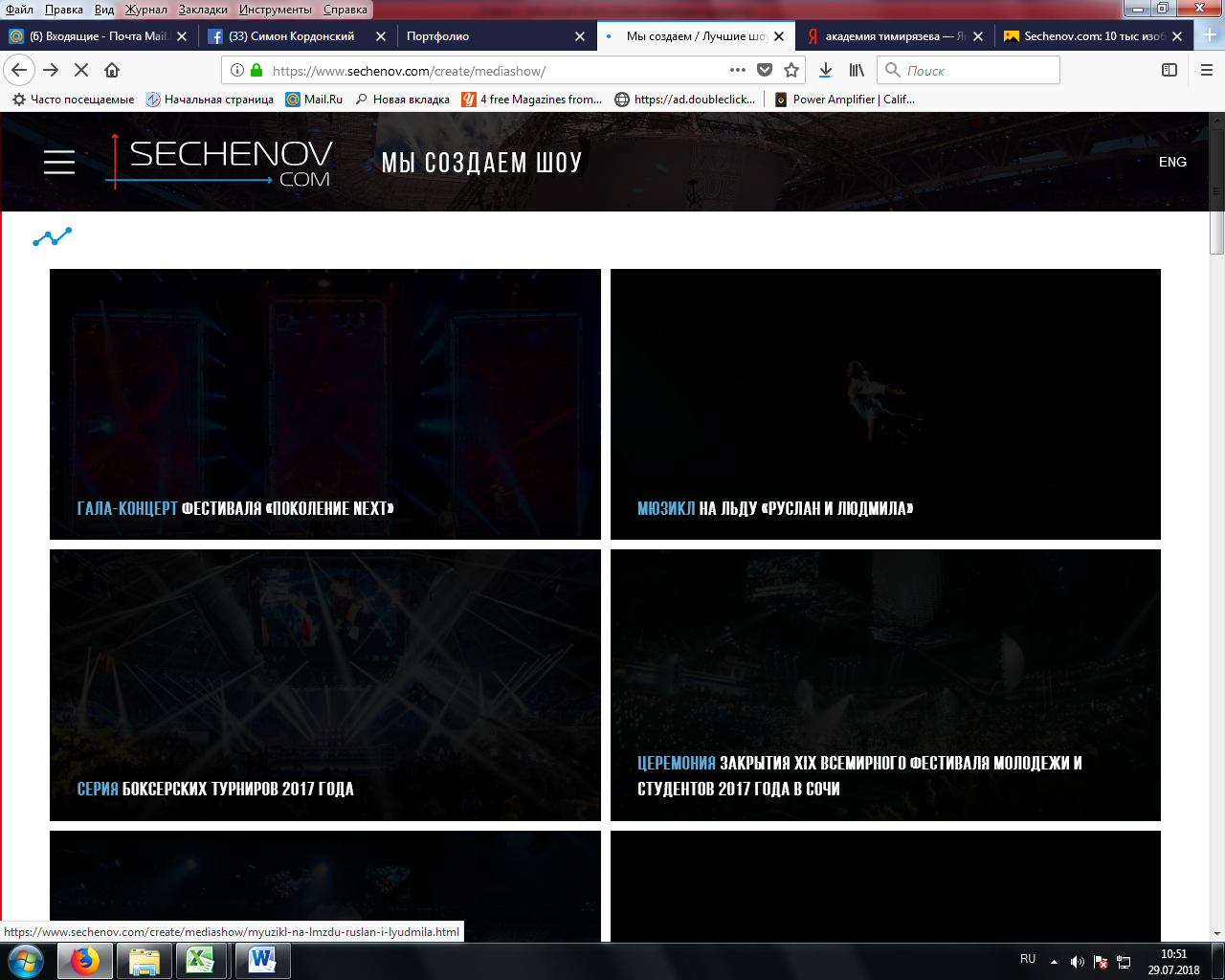 Кубанский казачий хор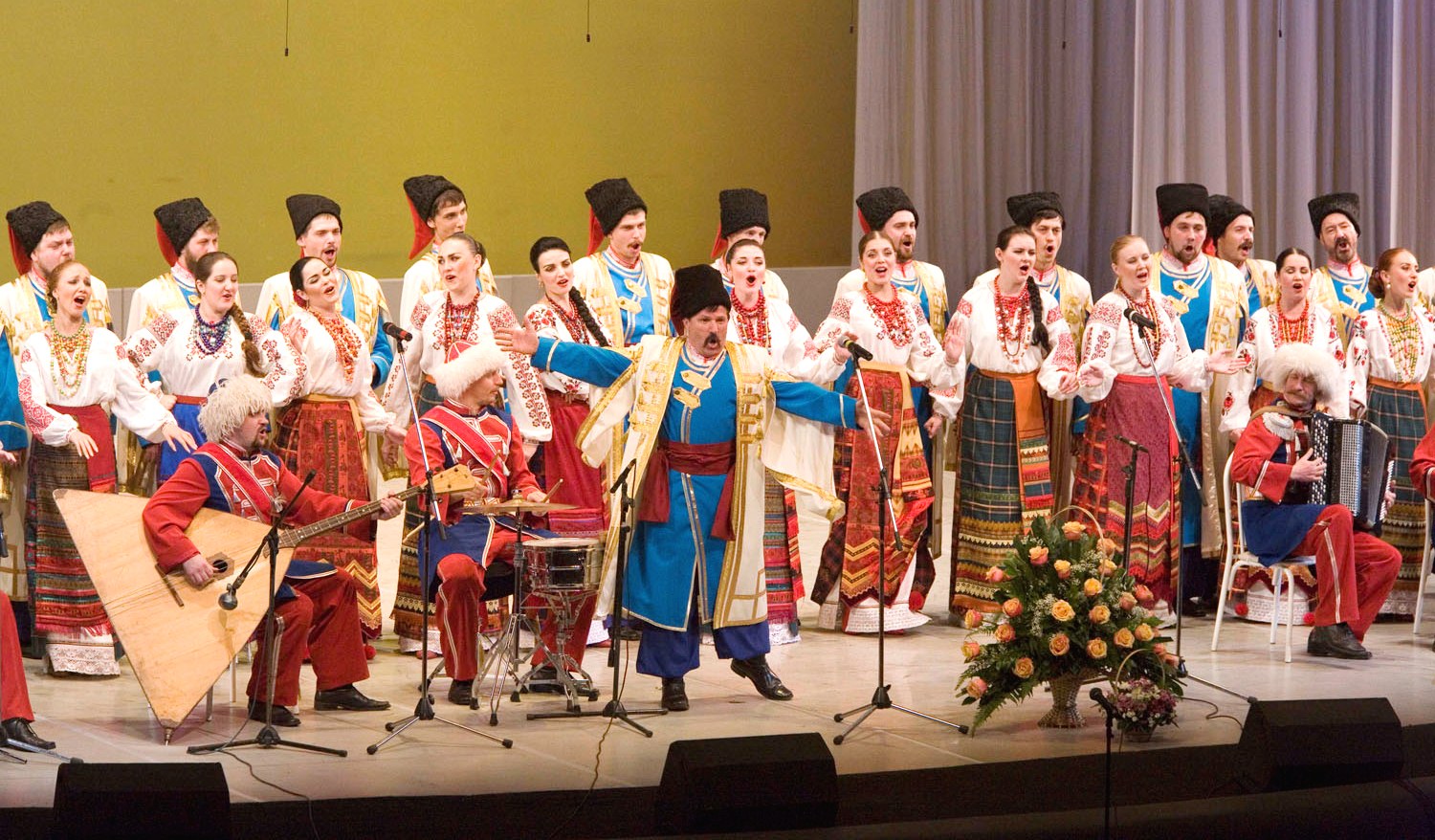 СПб салон Хюндай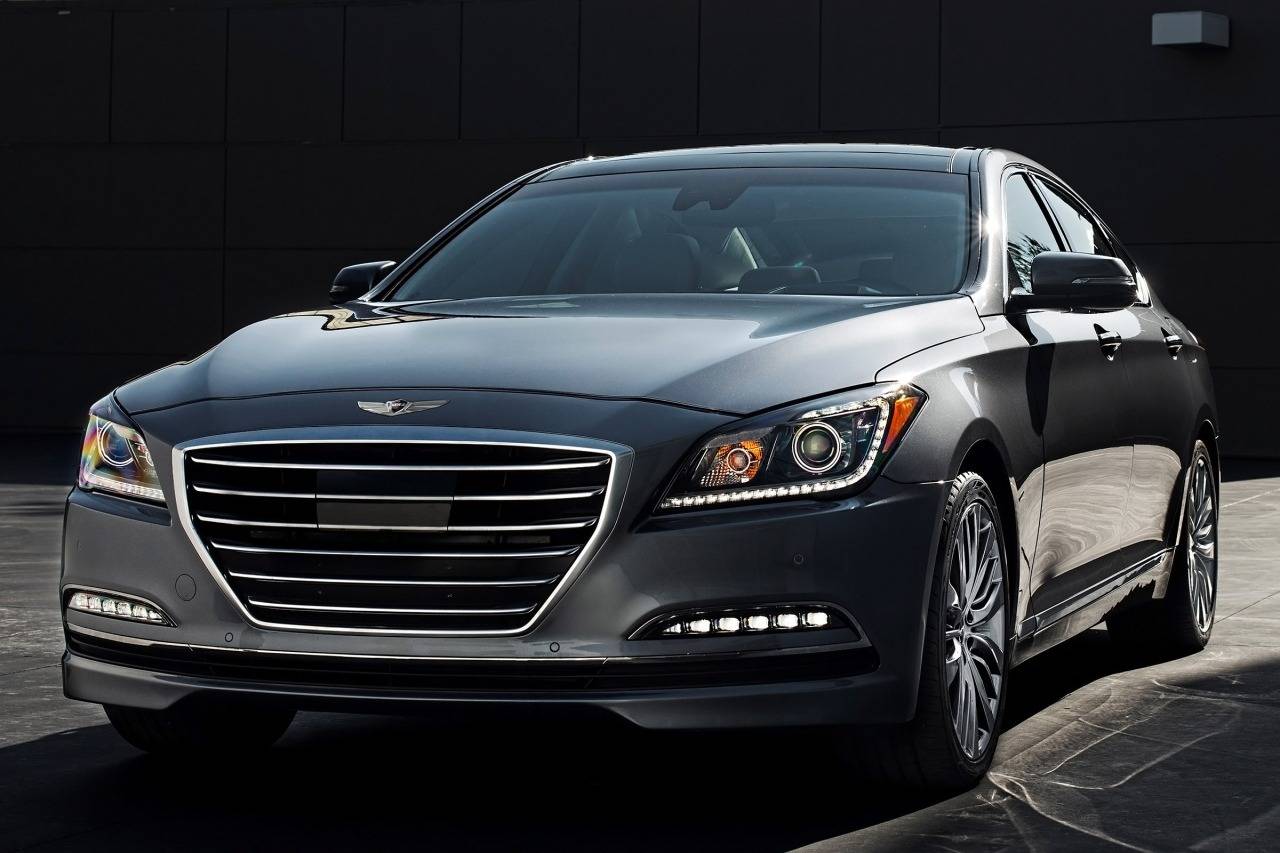 Заместитель министра обороны РФ Дмитрий Булгаков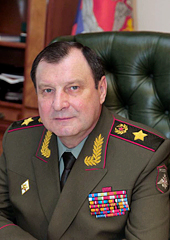 Конференц зал штаба МТО Министерства обороны Российской федерации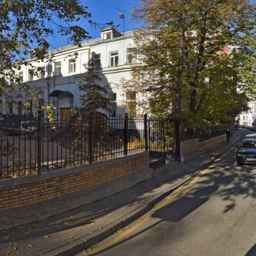 Expo 2017 Astana – всемирная выставка «Энергия будущего»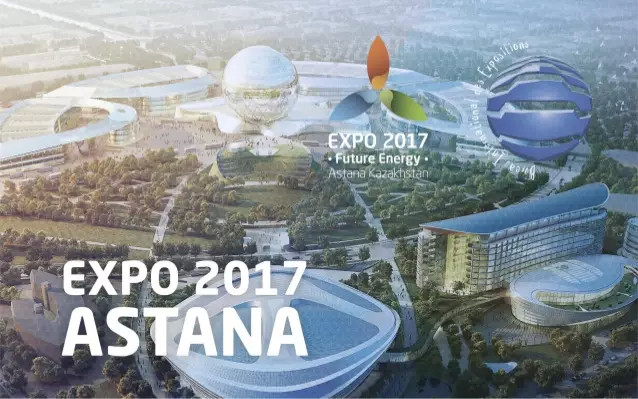 Студия звукозаписи (Татарстан) под патронатом Президента Татарстана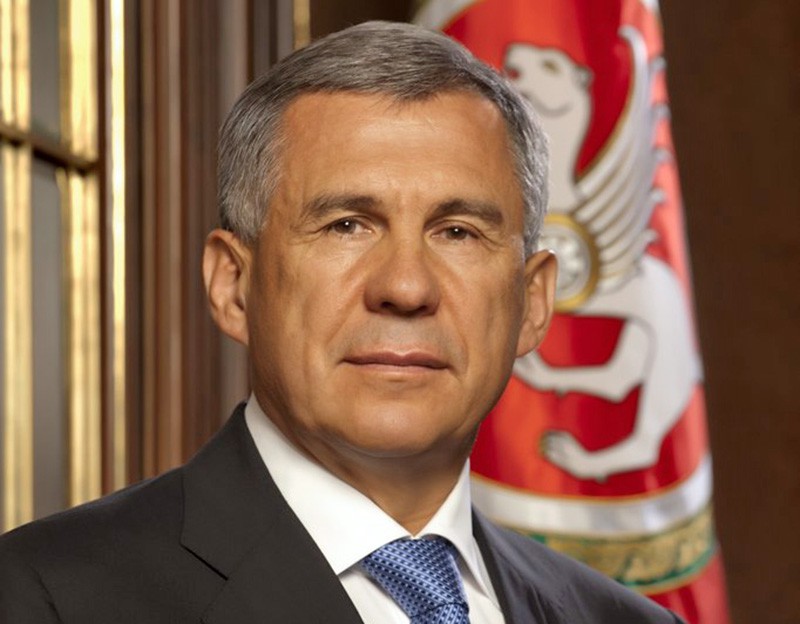 Кивин (КВН) г.Светлогорск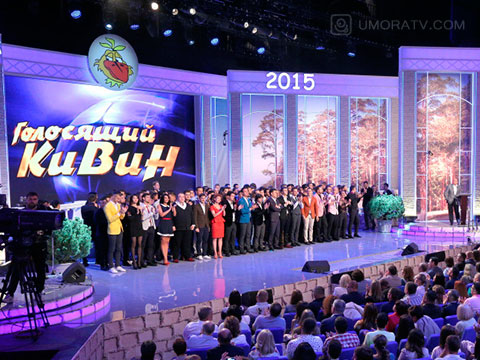 крымский федеральный университет имени в. и. вернадского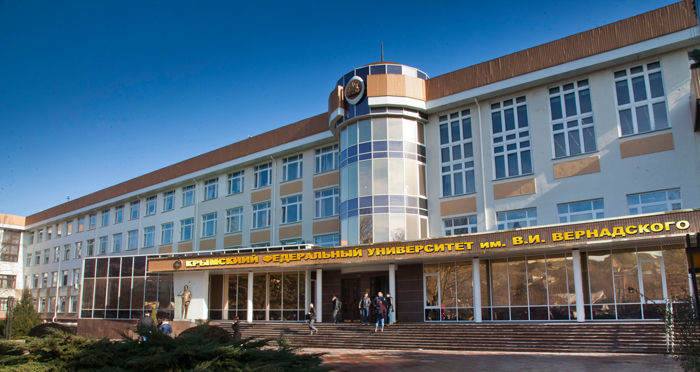 Будда-бар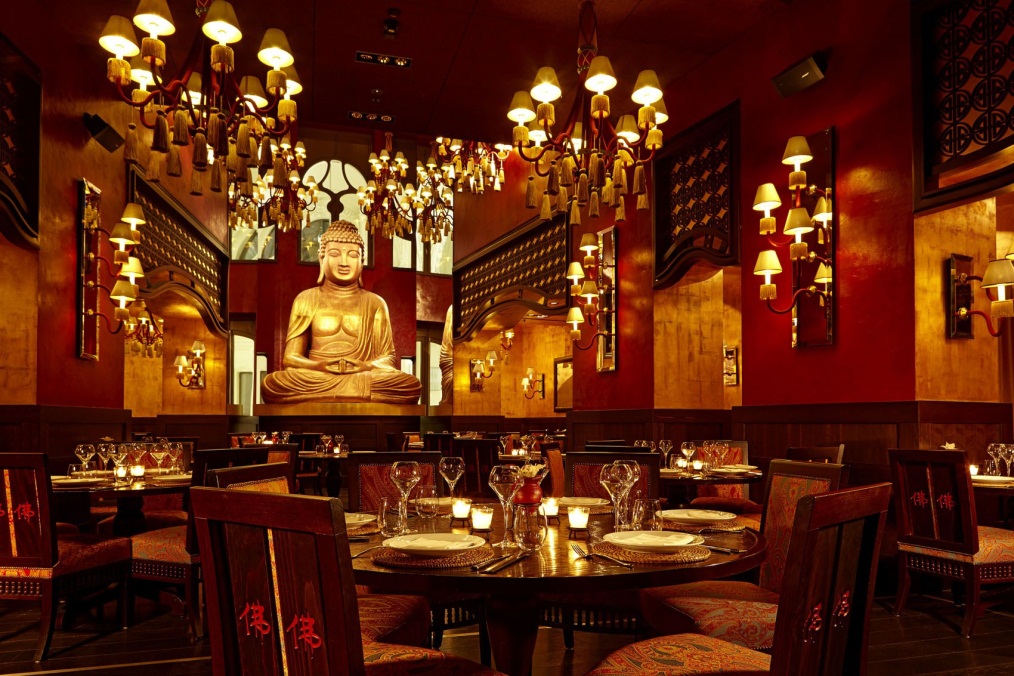 Сонатина (Армения) 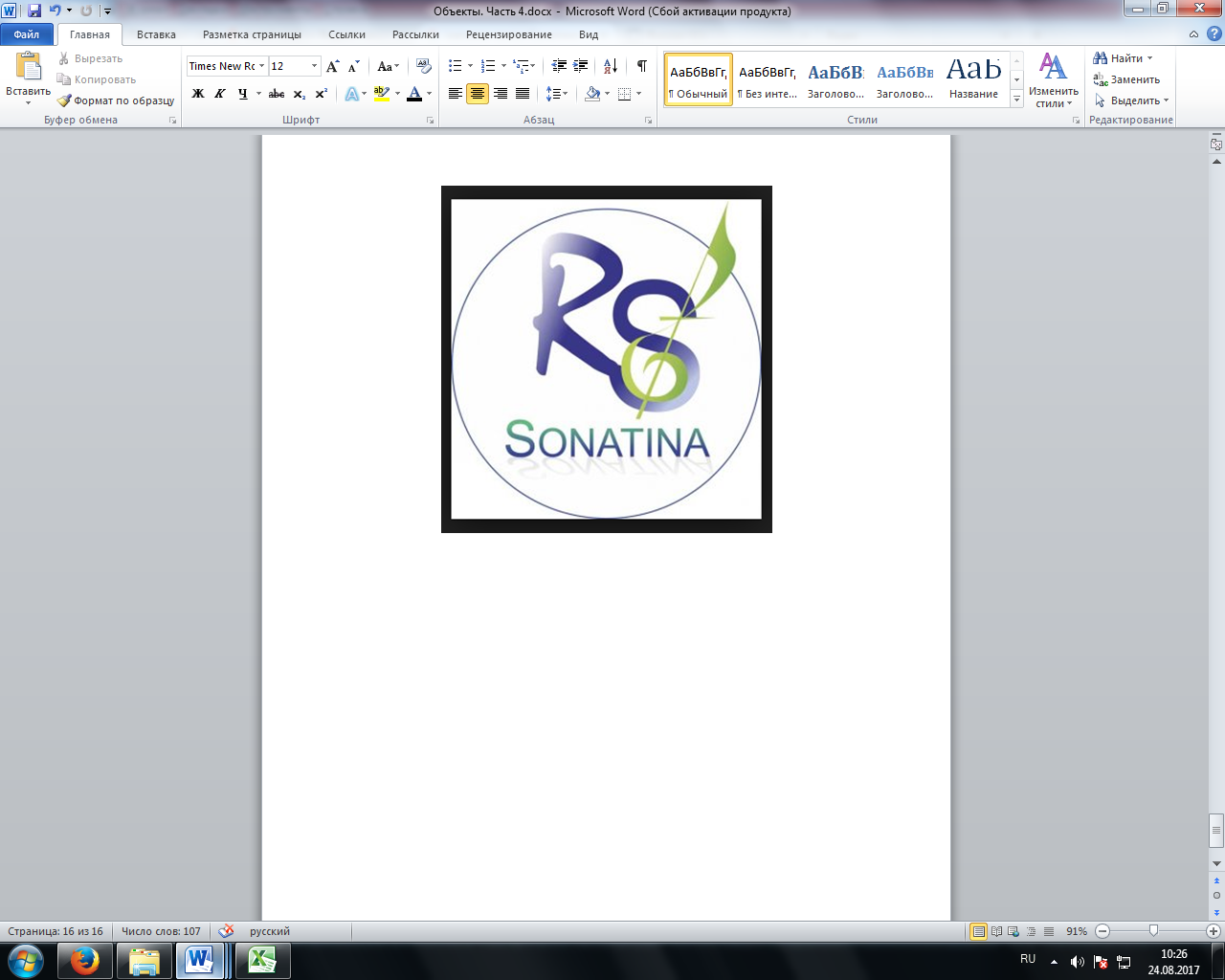 Корстон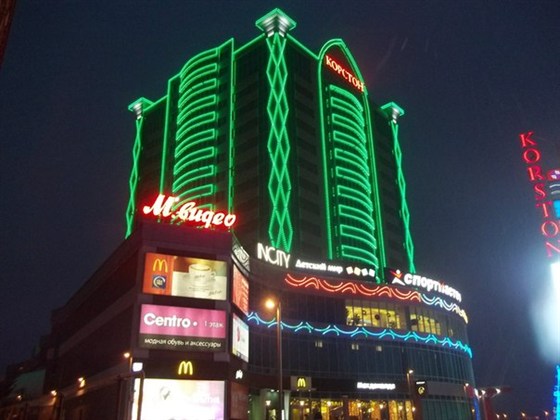 ЭйчДи (HD) 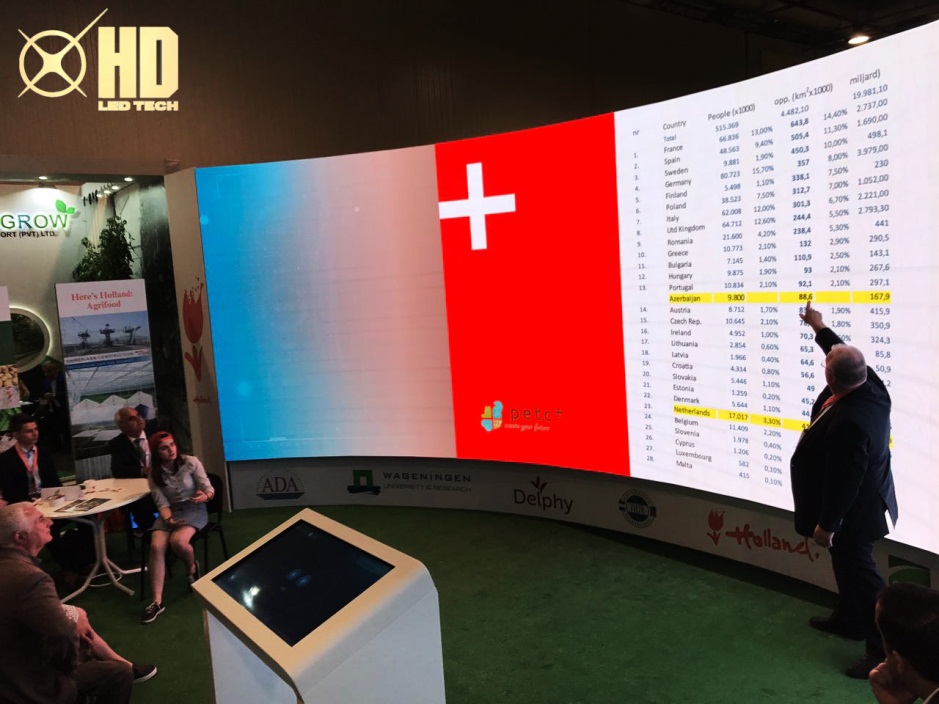 Сензар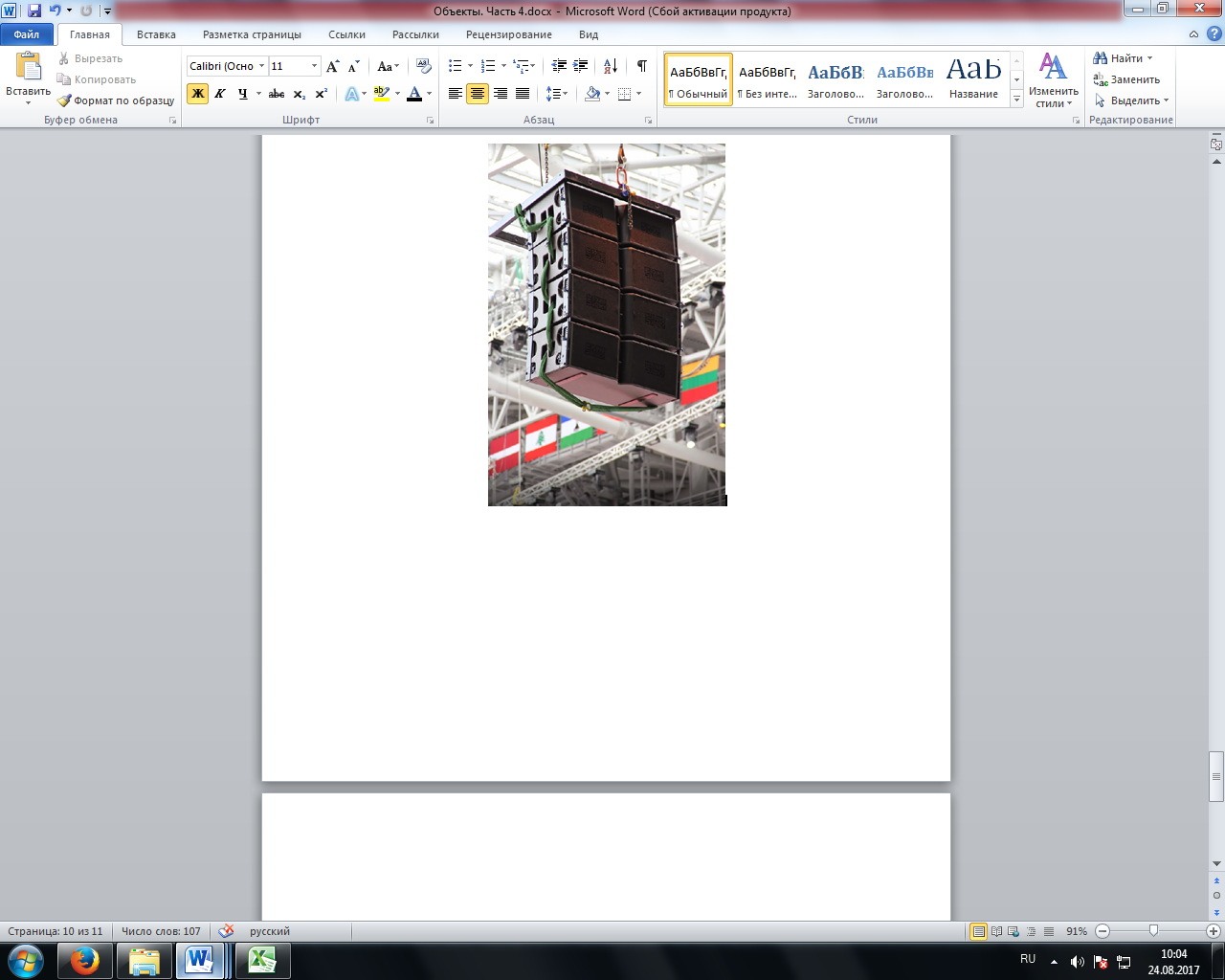 ASR (B&A) 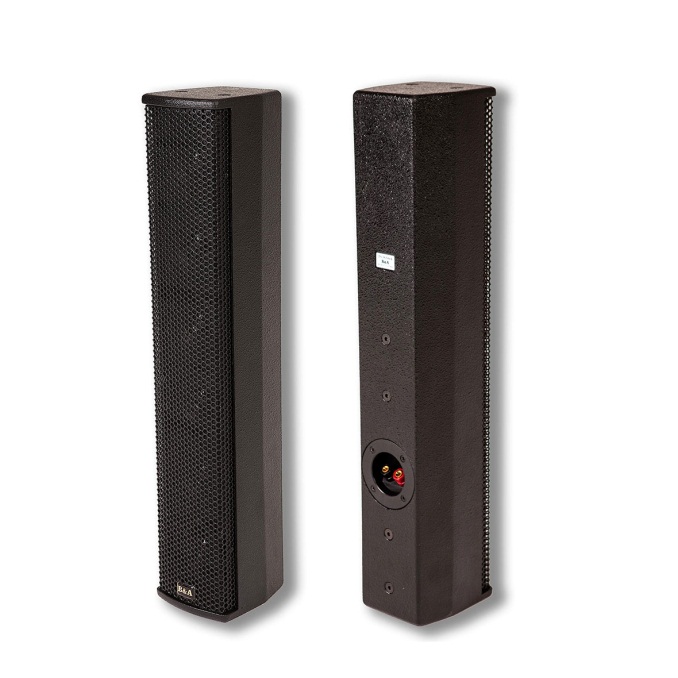 101 свет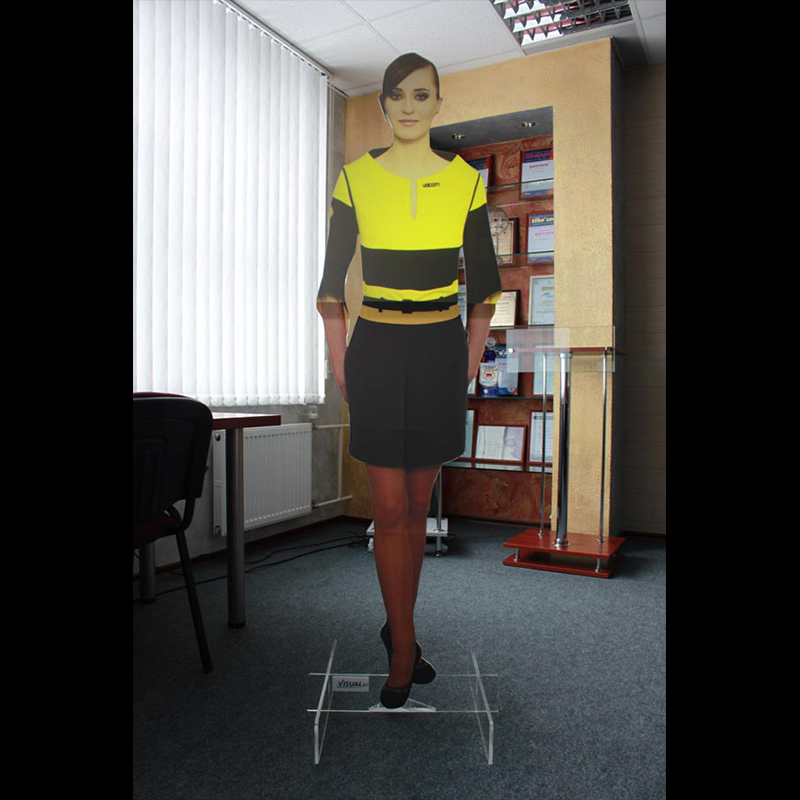 Show-light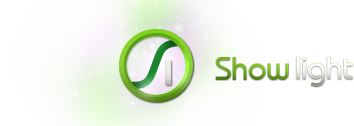 ТРЦ / аквапарк Питерлэнд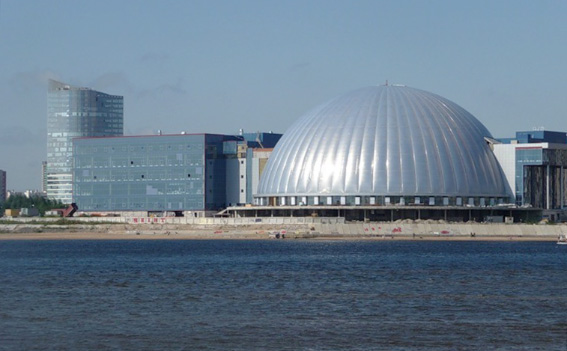 Russian VJ’s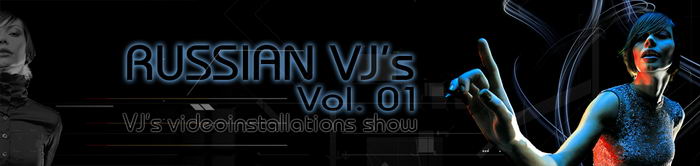 Harat’s pub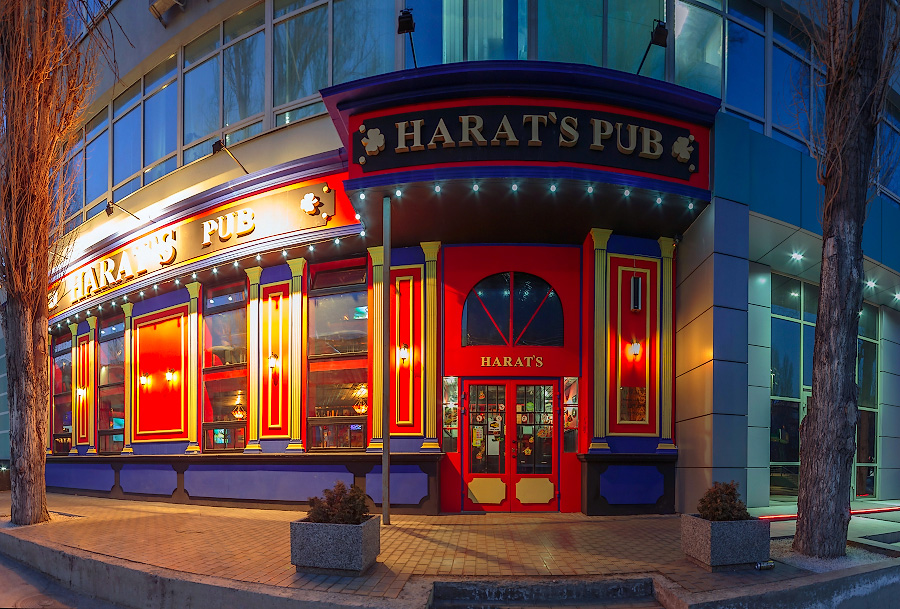 Алеф (Самара) – площадка ежегодной конференции прокатчиков шоу-технологий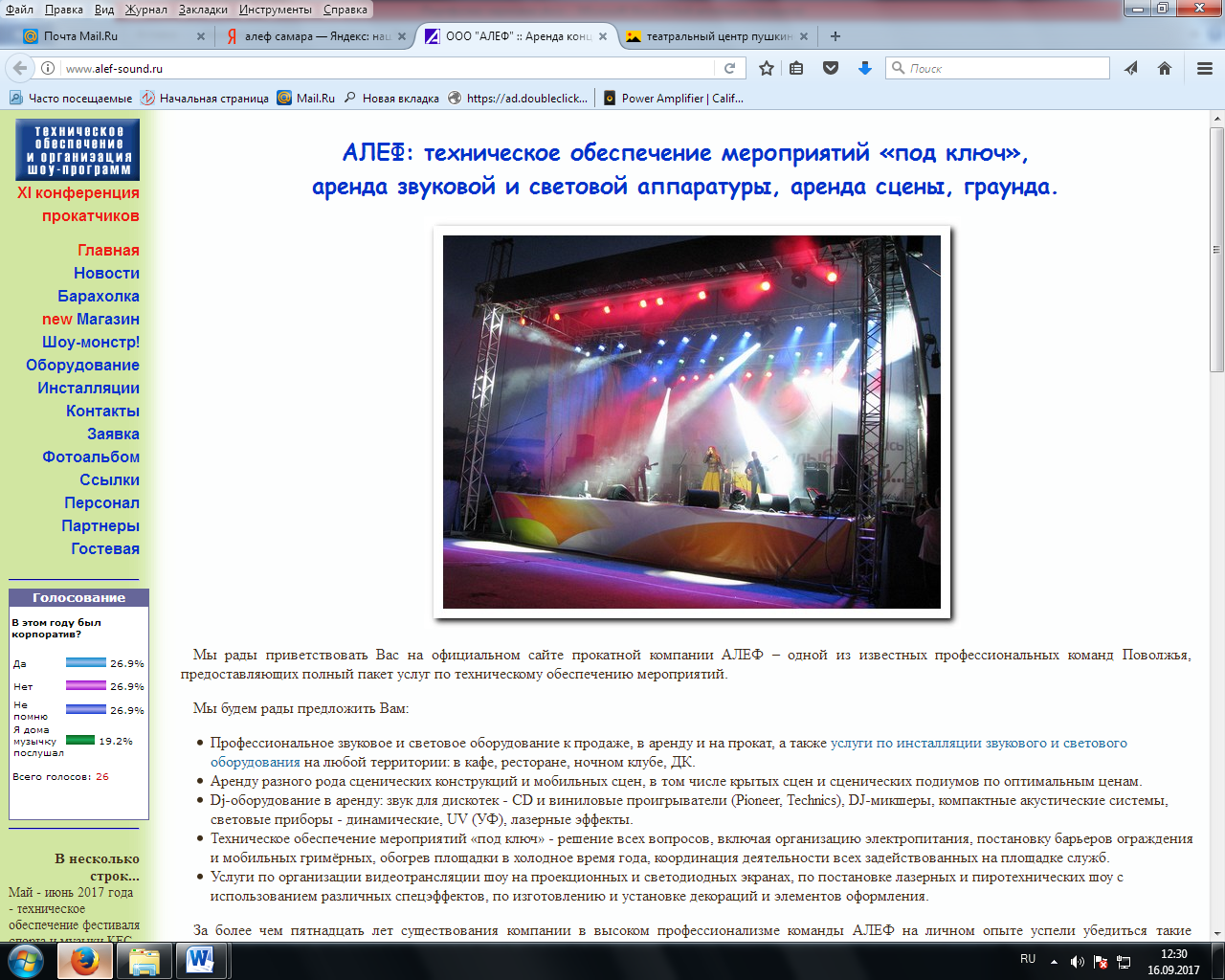 DEEP-Sound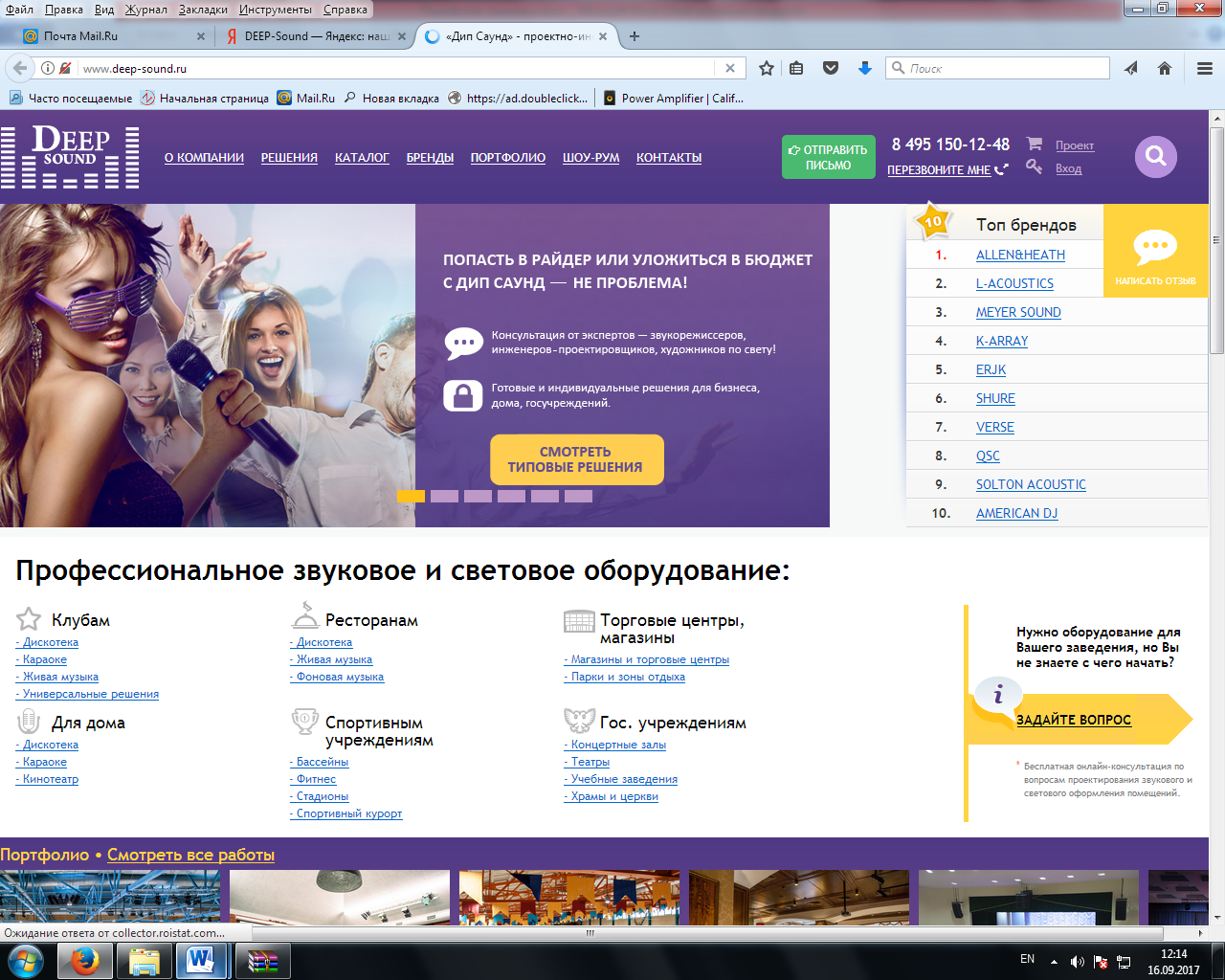 «Кинотеатральные технологии» 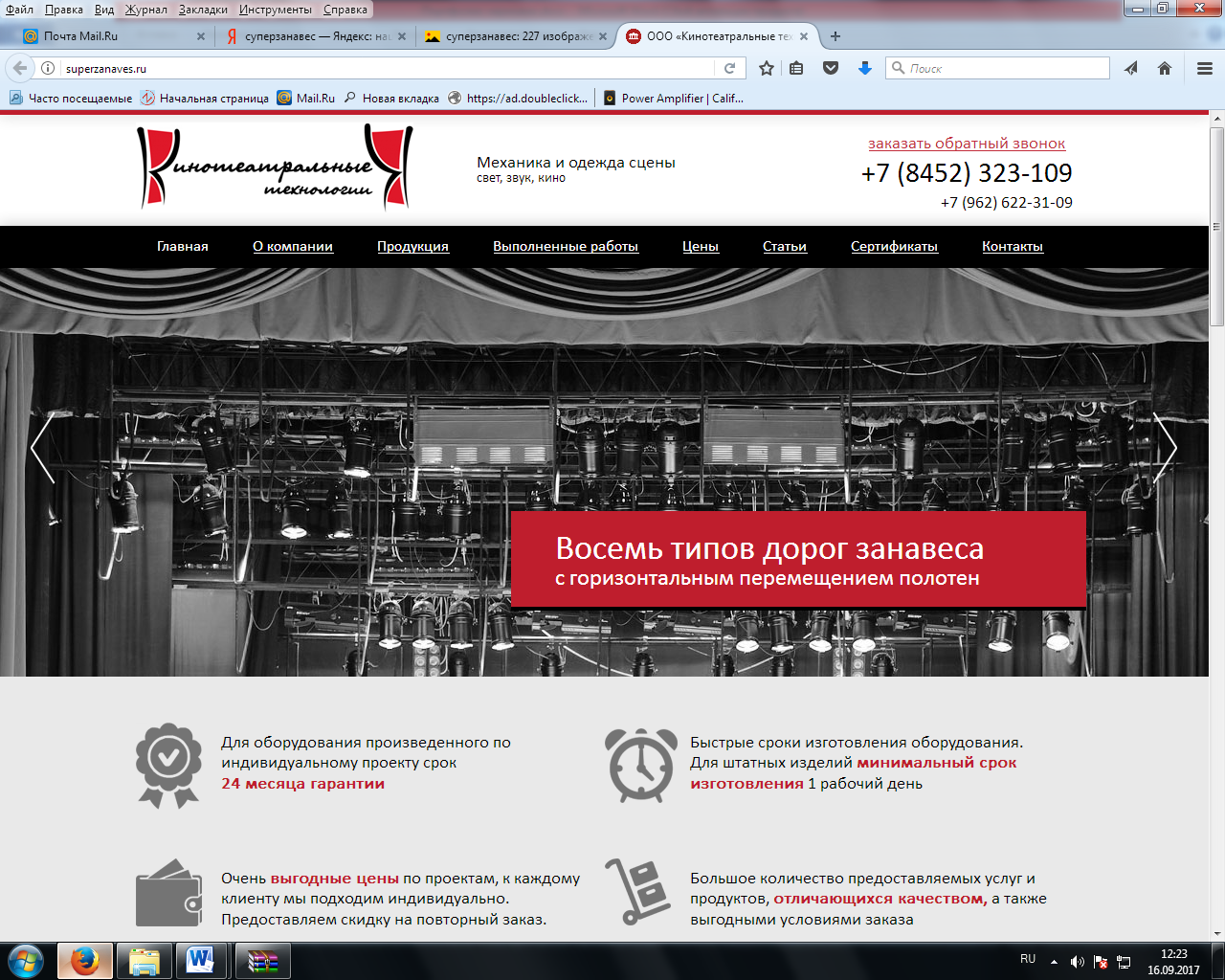 Baza-shop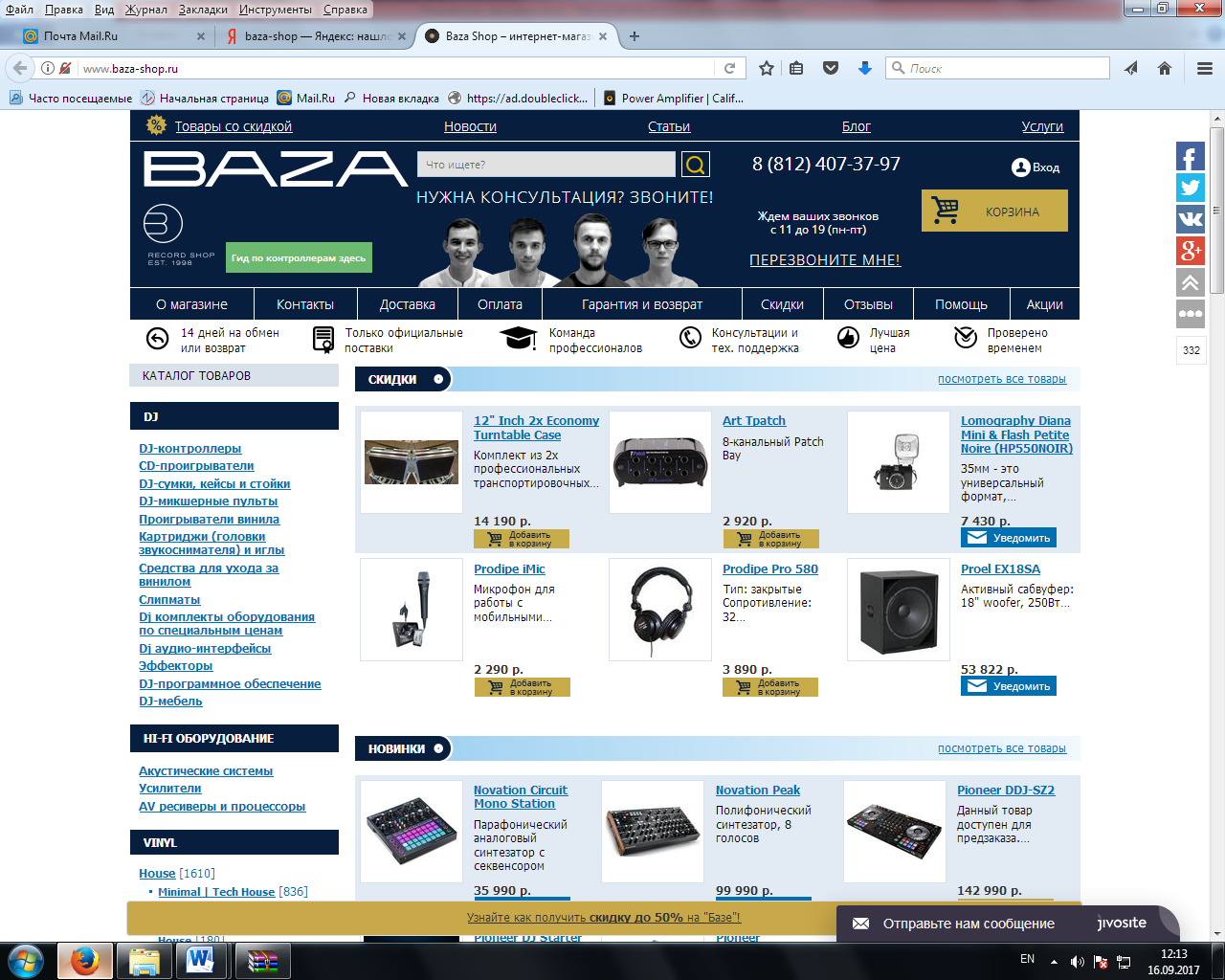 ФК Зенит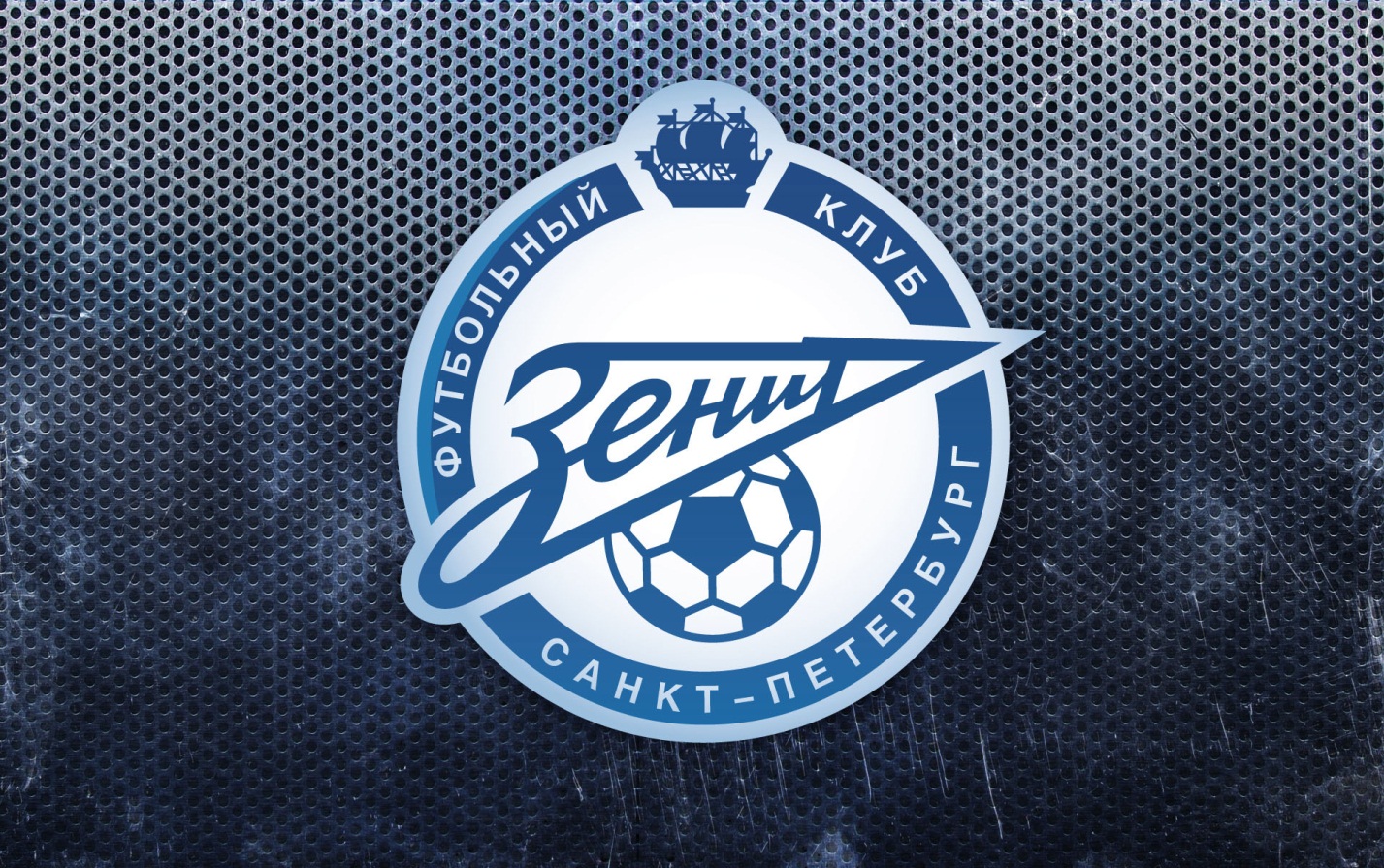 Партнер-лм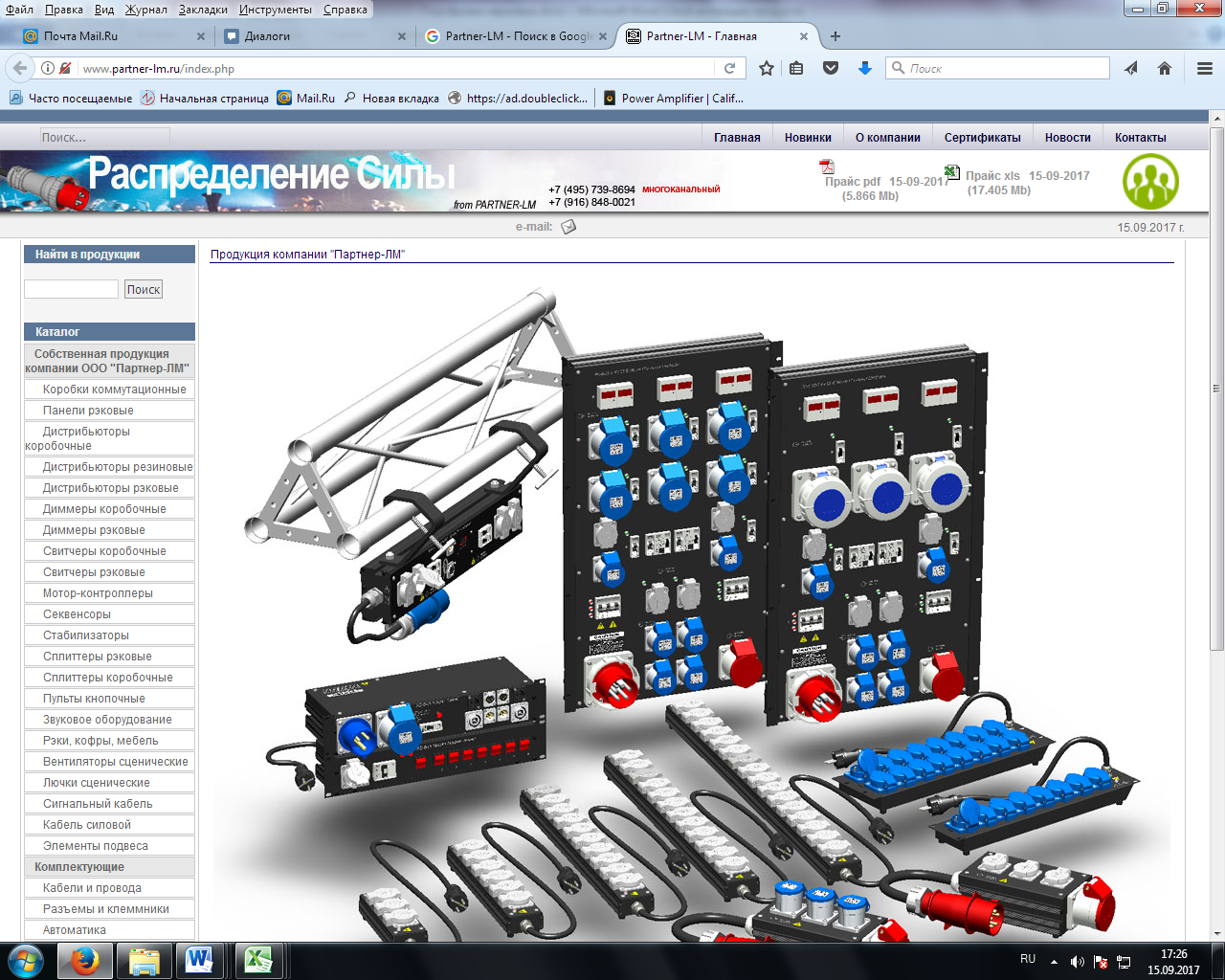 